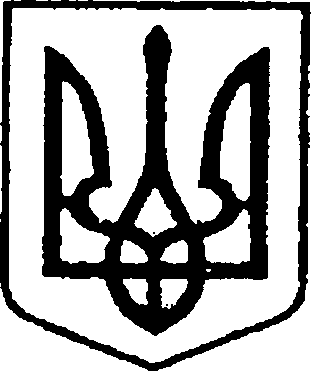 УКРАЇНАЧЕРНІГІВСЬКА ОБЛАСТЬН І Ж И Н С Ь К А    М І С Ь К А    Р А Д АВ И К О Н А В Ч И Й    К О М І Т Е ТР І Ш Е Н Н Явід 16 березня 2023 року	                    м. Ніжин	                            № 86      Про відзначення з нагоди Дня працівниківжитлово-комунального господарства тапобутового обслуговування населення України   Відповідно до статей 40, 42, 59 Закону України «Про місцеве самоврядування в Україні», рішення Ніжинської міської ради Чернігівської області «Про внесення змін до рішення Ніжинської міської ради                            від 03 травня 2017 року №27-23/2017 «Про затвердження Положень                  про Почесну грамоту, Грамоту та Подяку виконавчого комітету Ніжинської міської ради» від 02.02.2018 р. №18-35/2018, Регламенту виконавчого комітету Ніжинської міської ради Чернігівської області VІІI скликання, затвердженого рішенням Ніжинської міської ради Чернігівської області VІІI скликання від 24.12.2020 р. №27-4/2020, розглянувши клопотання першого заступника міського голови з питань діяльності виконавчих органів ради Федора ВОВЧЕНКА від 06.03.2023 року, начальника Управління житлово-комунального господарства та будівництва Ніжинської міської ради Анатолія КУШНІРЕНКА від 27.02.2023 р. виконавчий комітет Ніжинської міської ради вирішив: 	1. Нагородити Почесною грамотою виконавчого комітету Ніжинської міської ради за віддану працю, високий професіоналізм та з нагоди відзначення професійного свята – Дня працівників житлово-комунального господарства і побутового обслуговування населення України:	1.1.  БАБИЧА Анатолія Васильовича, начальника дільниці КП Керуюча компанія «Північна»;	1.2.  БОНДАРЕНКА Василя Борисовича, слюсаря 4 розряду з ремонту устаткування котелень ТОВ «НіжинТеплоМережі»;	1.3.  ГОЛОВЕНКО Валентину Федорівну, головного спеціаліста комунального відділу управління житлово-комунального господарства та будівництва Ніжинської міської ради;	1.4. ОВДІЄНКО Оксану Павлівну, бухгалтера комунального підприємства «Оренда комунального майна».	 2. Нагородити Грамотою виконавчого комітету Ніжинської міської ради Чернігівської області за сумлінне виконання службових обов’язків, високий професіоналізм та з нагоди відзначення Дня працівників житлово-комунального господарства та побутового обслуговування населення України:   	2.1. КУШНІРЕНКА Анатолія Миколайовича, начальника Управління житлово-комунального господарства та будівництва Ніжинської міської ради;	2.2. ПРИХОДЬКА Віталія Віталійовича, електрогазозварника 5 розряду дільниці з ремонту та обслуговування систем гарячого водопостачання та систем опалення, холодного водопостачання та водовідведення КП «Служба Єдиного Замовника»;	2.3. ТРОХИМЕНКА Романа Васильовича, головного інженера Ніжинського відділення АТ «Чернігівгаз»;	2.4.    ЧЕРНИШЕВУ Ларису Олексіївну, директора КТВП «Школяр».	3. Оголосити Подяку виконавчого комітету Ніжинської міської ради за сумлінну працю, вагомі досягнення при виконанні службових обов’язків  та з нагоди відзначення професійного свята – Дня працівників житлово-комунального господарства та побутового обслуговування населення України: 	3.1. ДОРОШЕНКУ Олегу Владиславовичу, водію транспортного цеху комунального підприємства «Ніжинське управління водопровідно-каналізаційного господарства»;	3.2. ПАСКЕВИЧУ Володимиру Григоровичу, слюсарю-ремонтнику «Очисні споруди» комунального підприємства «Ніжинське управління водопровідно-каналізаційного господарства»;	3.3. РИБЦІ Миколі Миколайовичу, слюсарю аварійно-відновлювальних робіт (водопровідні мережі) «Водопостачання», комунального підприємства «Ніжинське управління водопровідно-каналізаційного господарства»;	3.4.   САЧУКУ Івану Володимировичу, слюсарю АВР (каналізаційні мережі) «Водовідведення» комунального підприємства «Ніжинське управління водопровідно-каналізаційного господарства»;	3.5. КРИВОРОТЬКУ Володимиру Васильовичу, робітнику з комплексного обслуговування й ремонту будинків 4 розряду КП «Керуюча компанія «Північна»;	3.6.  БОЦУЛЯКУ Олександру Віталійовичу, водію автотранспортних засобів КП «ВУКГ»;	3.7. ГОРУНУ Костянтину Пилиповичу, приймальнику побутових відходів КП «ВУКГ»;	3.8. КАСЬЯНУ Миколі Миколайовичу, робітнику з благоустрою КП «ВУКГ»;	3.9. ЛЕВЕНКО Наталії Іванівні, двірнику дільниці благоустрою КП «СлужбаЄдиногоЗамовника»;	3.10. ОБІДЕЙКО Тетяні Григорівні, фахівцю з організації обслуговування споживачів КП «СлдужбаЄдиногоЗамовника»;	3.11. САВАСТОВУ Віталію Валентиновичу, інспектору-ревізору КП «МСП-ВАРТА»;	3.12. КРАВЧЕНКУ Дмитру Валерійовичу, слюсарю 4 розряду з обслуговування тепломереж ТОВ «НіжинТеплоМережі»;	3.13. ПУЗЕНКУ Демиду Віталійовичу, слюсарю 4 розряду з ремонту обладнання котелень ТОВ «НіжинТеплоМережі»	3.14. ХОМЕНКУ Федору Олександровичу, слюсарю 5 розряду з ремонту обладнання котелень ТОВ «НіжинТеплоМережі»;	3.15. НОСЕНКУ Анатолію Івановичу, водію автотранспортних засобів ІІ класу служби автотранспорту Ніжинського відділення АТ «Чернігівгаз»;	3.16. ЛЮБЧЕНКО Тетяні Сергіївні, техніку з інвентаризації нерухомого майна І категорії КП «Ніжинське МБТІ» Чернігівської обласної ради;	3.17. МИКІШІ Людмилі Василівні, старшому адміністратору комунального підприємства «Комунальний ринок»;	3.18.ГАРАГУЛІ Володимиру Михайловичу, інженеру з організації керування виробництвом КТВП «Школяр»;	3.19.  ТРУШ Миколі Володимировичу, двірнику ТОВ «БУДСЕРВІС САН»;	3.20. ЄВСІ Євгенію Валерійовичу, директору Приватного  підприємства «ХОСТ-Н»;	3.21.  ШТИВОЛОЦІ Сергію Олексійовичу, електромонтеру з обслуговування електроустаткування ТОВ К.П.О.Ф. «Комунальник»;	32.       ШУМЕЙКО Оксані Миколаївні, директору КП «Оренда комунального підприємства» Ніжинської міської ради.  	2. Сектору з питань кадрової політики відділу юридично-кадрового забезпечення апарату виконавчого комітету Ніжинської міської ради (Людмила КУЧЕР) забезпечити оприлюднення цього рішення на офіційному сайті Ніжинської міської ради.3. Відділу бухгалтерського обліку апарату виконавчого комітету Ніжинської міської ради (Наталія ЄФІМЕНКО) забезпечити виконання цього рішення у частині придбання бланків Почесних грамот, Грамот, Подяк, рамок.4. Фінансовому управлінню Ніжинської міської ради виділити виконавчому комітету Ніжинської міської ради кошти за рахунок міської цільової програми заходів з відзначення державних та професійних свят, ювілейних та святкових дат, відзначення осіб, які зробили вагомий внесок                    у розвиток Ніжинської міської ТГ, здійснення представницьких та інших заходів на 2023 рік:4.1. у сумі 993,8 грн. на покриття витрат на грошову винагороду – КТКВ (0210180), КЕКВ (2730);4.2. у сумі 1000 грн. на покриття витрат для придбання квіткової продукції – КТКВ (0210180), КЕКВ (2210).5. Контроль за виконанням цього рішення покласти на керуючого справами виконавчого комітету Ніжинської міської ради Валерія САЛОГУБА.Міський голова                                                                    Олександр КОДОЛАПояснювальна запискадо проєкту рішення виконавчого комітету Ніжинської міської ради«Про відзначення з нагоди Дня працівників житлово-комунального господарства та побутового обслуговування населення України»	Відповідно до ст. 40 Закону України «Про місцеве самоврядування                в Україні», рішення Ніжинської міської ради Чернігівської області                     «Про внесення змін до рішення Ніжинської міської ради від 03 травня                 2017 року №27-23/2017 «Про затвердження Положень про Почесну грамоту, Грамоту та Подяку виконавчого комітету Ніжинської міської ради»                        від 02.02.2018р. №18-35/2018, клопотання Федора ВОВЧЕНКА, першого заступника міського голови з питань діяльності виконавчих органів ради, від 06.03.2023 року та начальника Управління житлово-комунального господарства та будівництва Ніжинської міської ради Анатолія КУШНІРЕНКА від 27.02.2023 р. до відзначення Почесними грамотами, Грамотами та Подяками виконавчого комітету Ніжинської міської ради пропонуються кандидатури з нагоди відзначення Дня працівників житлово-комунального господарства та побутового обслуговування населення України.	Проєкт рішення складається з п’яти пунктів. Доповідати проєкт рішення на засіданні буде начальник сектору з питань кадрової політики відділу юридично-кадрового забезпечення апарату виконавчого комітету Ніжинської міської ради Людмила КУЧЕР.Начальник відділу юридично-кадровогозабезпечення апарату виконавчогокомітету Ніжинської міської ради                                                В’ячеслав ЛЕГА